COPING STRATEGIES BURUH TANI KELAPA SAWIT PT GUNUNG PELAWAN LESTARI DALAM MEMENUHI KEBUTUHAN RUMAH TANGGA DI DESA RIAU SILIP KECAMATAN BELINYU KABUPATEN BANGKA INDUK  Disusun Oleh: Yudhi Pratama102020027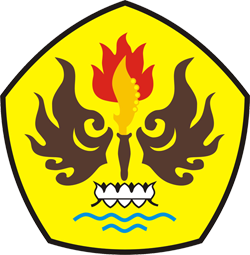 JURUSAN KESEJAHTERAAN SOSIAL FAKULTAS ILMU SOSIAL DAN POLITIKUNIVERSITAS PASUNDAN BANDUNG 2016